ZARZĄDZENIE NR 49.2021 WÓJTA GMINY SADKI z dnia 22 września 2021 r.w sprawie ustalenia wysokości stypendium szkolnego dla uczniów zamieszkałych
na terenie gminy Sadki na rok szkolny 2021/2022Na podstawie art. 30 ust. 1 ustawy z dnia 8 marca 1990 r. o samorządzie gminnym (Dz. U. z 2020, poz. 713) oraz § 5 ust. 4 Uchwały Nr XLV/27/2018 Rady Gminy Sadki z dnia 26 kwietnia 2018 r. w sprawie ustalenia regulaminu udzielania pomocy materialnej o charakterze socjalnym dla uczniów zamieszkałych na terenie Gminy Sadki (tj. Dz. U. Woj. Kujawsko- Pomorskiego z dnia 5 maja 2018 roku, poz. 2534), zarządza się, co następuje:§ 1. Ustala się wysokość stypendium szkolnego o charakterze socjalnym dla uczniów zamieszkałych na terenie gminy Sadki na rok szkolny 2021/2022 i zakwalifikowanych do uzyskania stypendium, w następujących wysokościach :110 zł miesięcznie w przypadku uczniów, których dochód na jednego członka rodziny wynosi do 300 zł,100 zł miesięcznie dla uczniów, których dochód na jednego członka w rodzinie wynosi od 300,01 zł do kwoty, o której mowa w art. 8 ust. 1 pkt 2 ustawy o pomocy społecznej.§ 2. Wykonanie zarządzenia powierza się Kierownikowi Gminnego Zespołu Obsługi Oświaty w Sadkach.§ 3. Zarządzenie wchodzi w życie z dniem podpisania.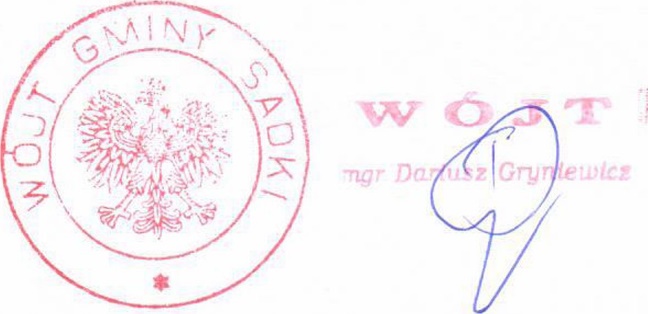 